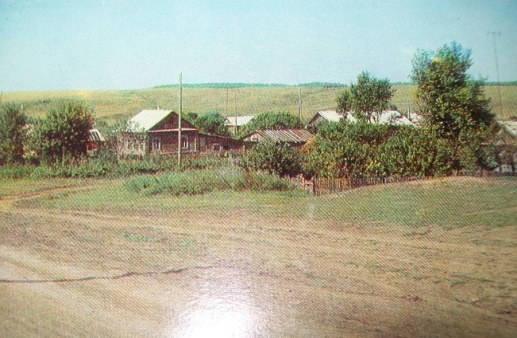 Выпуск   № 27                                   13 сентября  2017 годГазета выпущена при содействии Администрации сельского поселения Павловка муниципального района Красноармейский Самарской области                                                         официальное  опубликованиеАДМИНИСТРАЦИЯ СЕЛЬСКОГО ПОСЕЛЕНИЯ ПАВЛОВКА ПОСТАНОВЛЕНИЕ                                                               от 13.09.2017г      	№ 42О порядке подготовки населения в области пожарной безопасностисельского поселения ПавловкаВ целях обеспечения пожарной безопасности на территории сельского поселения Павловка в соответствии Федеральными законами от 21.12.1994г № 69-ФЗ «О пожарной безопасности», № 131-ФЗ «Об общих принципах организации местного самоуправления в Российской Федерации», Приказом МЧС России от 12.12.2007 № 645 «Об утверждении норм пожарной безопасности «Обучение мерам пожарной безопасности работников организаций»», руководствуясь Уставом сельского поселения Павловка:ПОСТАНОВЛЯЮ:1. Утвердить прилагаемый Порядок организации и проведения обучения населения мерам пожарной безопасности на территории сельского поселения Павловка (Приложение № 1)2.  Настоящее постановление вступает в силу с момента подписания.3. Контроль за исполнением настоящего постановления оставляю за собой.И.о.главысельского поселения Павловка                                                        Балашова Т.А.                                                                                                                                                                                        Приложение №1к постановлению администрации сельского поселенияот 13.09.2017г №    42 Общие положения1.1. Порядок организации и проведения обучения населения мерам пожарной безопасности на территории сельского поселения Павловка (далее - Порядок) разработан в соответствии с Федеральным законом от 21 декабря 1994 года N 69-ФЗ "О пожарной безопасности", Правилами противопожарного режима в Российской Федерации, утвержденными Постановлением Правительства Российской Федерации от 25 апреля 2012 года N 390 "О противопожарном режиме", другими законами и нормативными правовыми актами Российской Федерации и Самарской области, регулирующими правоотношения в сфере пожарной безопасности.1.2. Настоящий Порядок устанавливает единые требования к организации обучения населения мерам пожарной безопасности на территории сельского поселения Павловка, определяет его основные цели и задачи, а также группы населения, периодичность и формы обучения мерам пожарной безопасности, способам защиты от опасных факторов пожара и правилам поведения в условиях пожара.1.3. Обучение мерам пожарной безопасности, осуществление противопожарной пропаганды и инструктажа в области пожарной безопасности носит непрерывный многоуровневый характер и проводится в жилищном фонде, в организациях независимо от организационно-правовых форм и форм собственности, а также при совершенствовании знаний в процессе трудовой деятельности.1.4. Настоящий Порядок не отменяет установленных соответствующими правилами специальных требований к организации проведения обучения, инструктажа и проверки знаний персонала, обслуживающего объекты, подконтрольные органам государственного надзора.II. Основные цели и задачи обучения2.1. Основными целями и задачами обучения населения мерам пожарной безопасности на территории сельского поселения Павловка являются:2.1.1. соблюдение и выполнение гражданами требований пожарной безопасности в различных сферах деятельности;2.1.2. освоение гражданами порядка действий при возникновении пожара, способов защиты от опасных факторов пожара, правил применения первичных средств пожаротушения и оказания пострадавшим на пожаре первой медицинской помощи;2.1.3. снижение числа пожаров и степени тяжести последствий от них;2.1.5. формирование необходимого организационного, информационного, ресурсного и кадрового обеспечения системы обучения в сфере пожарной безопасности, совершенствование механизмов распространения успешного опыта государственного управления в сфере пожарной безопасности;2.1.6. повышение эффективности взаимодействия органов местного самоуправления, организаций и населения по обеспечению пожарной безопасности на территории сельского поселения Павловка;2.1.7. обеспечение целенаправленности, плановости и непрерывности процесса обучения населения мерам пожарной безопасности;2.1.8. совершенствование форм и методов противопожарной пропаганды.III. Группы населения и формы обучения3.1. Обучение мерам пожарной безопасности проходят:
3.1.1. граждане, состоящие в трудовых отношениях (далее - работающее население);3.1.2. граждане, не состоящие в трудовых отношениях (далее - неработающее население), за исключением лиц, находящихся в местах лишения свободы, в специализированных стационарных учреждениях здравоохранения или социального обслуживания;3.1.3. дети в дошкольных образовательных учреждениях и лица, обучающиеся в образовательных учреждениях (далее - обучающиеся).3.2. Обучение работающего населения предусматривает:
3.2.1. проведение противопожарного инструктажа и занятий по месту работы, повышение уровня знаний рабочих, руководителей и специалистов организаций при всех формах их подготовки, переподготовки и повышения квалификации;
3.2.2. проведение противопожарного инструктажа не реже одного раза в год по месту проживания с регистрацией в журнале инструктажа (приложение), обязательной подписью инструктируемого и инструктирующего, а также даты проведения инструктажа;
3.2.3. проведение лекций, бесед, просмотр учебных фильмов на противопожарные темы;3.2.4. привлечение на учения и тренировки в организациях и по месту проживания;3.2.5. самостоятельное изучение требований пожарной безопасности и порядка действий при возникновении пожара.3.3. Для проведения обучения и проверки знаний работников в организациях могут создаваться пожарно-технические комиссии, а также привлекаться организации, оказывающие в установленном порядке услуги по обучению населения мерам пожарной безопасности.3.4. Занятия, как правило, должны проводиться в специально оборудованных кабинетах (помещениях) с использованием современных технических средств обучения и наглядных пособий (плакатов, натурных экспонатов, макетов, моделей, кинофильмов, видеофильмов, диафильмов и т.п.). О прохождении обучения делается в журнале инструктажа отметка согласно приложению к настоящему Порядку с обязательной подписью инструктируемого и инструктирующего, а также даты проведения инструктажа.3.5. Обучение мерам пожарной безопасности неработающего населения и лиц, не обучающихся в общеобразовательных учреждениях, проводится по месту проживания и предусматривает:3.5.1. информирование о мерах пожарной безопасности, в том числе посредством организации и проведения собраний;3.5.2. проведение не реже одного раза в год противопожарного инструктажа по месту проживания с регистрацией в журнале инструктажа с обязательной подписью инструктируемого и инструктирующего, а также проставлением даты проведения инструктажа;3.5.3. проведение лекций, бесед на противопожарные темы;3.5.4. привлечение на учения и тренировки по месту проживания;3.5.5. самостоятельное изучение пособий, памяток, листовок и буклетов, прослушивание радиопередач и просмотр телепрограмм по вопросам пожарной безопасности.3.6. В образовательных организациях проводится обязательное обучение обучающихся мерам пожарной безопасности. Обучение предусматривает:3.6.1. проведение занятий в рамках общеобразовательных и профессиональных образовательных программ, согласованных с федеральным органом исполнительной власти, уполномоченным на решение задач в области пожарной безопасности, с учетом вида и типа образовательного учреждения;3.6.2. проведение лекций, бесед, просмотр учебных фильмов на противопожарные темы;3.6.3. проведение тематических вечеров, конкурсов, викторин и иных мероприятий, проводимых во внеурочное время;3.6.4. проведение не реже одного раза в год противопожарного инструктажа обучающихся, проживающих в общежитиях образовательных учреждений;3.6.5. проведение противопожарного инструктажа перед началом работ (занятий), связанных с обращением взрывопожароопасных веществ и материалов, проведением культурно-массовых и других мероприятий, для которых установлены требования пожарной безопасности;3.6.6. участие в учениях и тренировках по эвакуации из зданий образовательных учреждений, общежитий.3.7. Обучение мерам пожарной безопасности проводится в форме:занятий по специальным программам;противопожарного инструктажа;лекций, бесед, учебных фильмов;самостоятельной подготовки;учений и тренировок.3.8. Обучение мерам пожарной безопасности работников организаций проводится по программам противопожарного инструктажа и (или) пожарно-технического минимума.Порядок, виды, сроки обучения работников организаций мерам пожарной безопасности, а также требования к содержанию программ профессионального обучения, порядок их утверждения и согласования определяются федеральным органом исполнительной власти, уполномоченным на решение задач в области пожарной безопасности.
В зависимости от вида реализуемой программы обучение мерам пожарной безопасности работников организаций проводится непосредственно по месту работы и (или) в организациях, осуществляющих образовательную деятельность.3.9. Противопожарная пропаганда осуществляется через средства массовой информации, посредством издания и распространения специальной литературы и рекламной продукции, проведения тематических выставок, смотров, конференций и использования, других не запрещенных законодательством Российской Федерации форм информирования населения. Противопожарную пропаганду проводят органы государственной власти, федеральный орган исполнительной власти, уполномоченный на решение задач в области пожарной безопасности, органы местного самоуправления и организации.3.10. Обучение граждан в форме противопожарного инструктажа проводится по месту их работы (учебы), постоянного или временного проживания с целью ознакомления с требованиями утвержденных в установленном порядке нормативных документов по пожарной безопасности, а также с правилами поведения при возникновении пожара и применения первичных средств пожаротушения.3.11. Противопожарный инструктаж граждан при всех видах трудовой и учебной деятельности, связанной с производством, хранением, обращением, транспортировкой взрывопожароопасных веществ и материалов, проводится перед началом работ (занятий) одновременно с инструктажем по охране труда и технике безопасности.3.12. Организация противопожарного инструктажа граждан проводится при вступлении их в жилищные, гаражные, дачные и иные специализированные потребительские кооперативы, садово-огороднические товарищества, товарищества собственников жилья, а также при предоставлении гражданам жилых помещений по договорам социального найма, найма специализированного жилого помещения и возлагается на уполномоченных представителей данных организаций.3.13. Учения и тренировки по отработке практических действий при пожарах в жилищном фонде, в организациях проводятся по планам территориальных федеральных органов исполнительной власти, уполномоченных на решение задач в области пожарной безопасности, согласованных с исполнительными органами государственной власти Самарской области, органами местного самоуправления Самарской области и организациями.3.14. Тренировки персонала объектов с массовым пребыванием людей (50 и более человек) по обеспечению безопасной и быстрой эвакуации людей проводятся не реже одного раза в шесть месяцев.IV. Ответственность и расходные обязательства по обучению4.1. Ответственность за организацию и своевременность обучения в области пожарной безопасности и проверку знаний правил пожарной безопасности работников организаций несут администрации (собственники) данных организаций, должностные лица организаций, предприниматели без образования юридического лица, а также работники, заключившие трудовой договор с работодателем в порядке, установленном законодательством Российской Федерации.Под организацией в настоящем Порядке понимаются орган местного самоуправления, учреждения, крестьянские (фермерские) хозяйства, иные юридические лица независимо от их организационно-правовых форм и форм собственности.4.2. Ответственность за организацию и своевременность информирования о мерах пожарной безопасности неработающей части населения несет администрация сельского поселения Павловка. 4.3. Расходные обязательства по обучению и информированию населения мерам пожарной безопасности осуществляются за счет средств бюджета сельского поселения Павловка.Приложениек Порядку организации и проведения обучения населения мерам пожарной безопасности на территории сельского поселения ПавловкаЖУРНАЛучета проведения противопожарного инструктажа граждан сельского поселения Павловкаместо проведения инструктажа                                                                                       дата 
Инструктажпровел____________________________________________________
                                       (фамилия, имя, отчество, должность (профессия)__________________________________________________

(должность, Ф.И.О., подпись лица, проводившего инструктаж)АДМИНИСТРАЦИЯ СЕЛЬСКОГО ПОСЕЛЕНИЯ ПАВЛОВКАРуководствуясь  Федеральным законом от 06.10.2003 № 131-ФЗ «Об общих принципах организации местного самоуправления в Российской Федерации», Федеральными Законами от  21.12.1994 № 69-ФЗ «О пожарной безопасности», Правилами противопожарного режима в Российской Федерации (утверждёнными постановлением Правительства Российской Федерации от 25 апреля 2012г. №390 «О противопожарном режиме», в целях обеспечения пожарной безопасности на территории сельского поселения Павловка, администрация  сельского поселения Павловка_ПОСТАНОВЛЯЕТ:1. Утвердить Перечень первичных средств пожаротушения и противопожарного инвентаря в помещениях и строениях, находящихся в собственности (пользовании) граждан (приложение).
         2. Гражданам, имеющим в собственности (пользовании) помещения и строения:2.1. Иметь первичные средства пожаротушения и противопожарный инвентарь согласно утвержденному Приложению.2.2. Содержать первичные средства пожаротушения в соответствии с руководством по эксплуатации завода-изготовителя.3. Настоящее постановление вступает в силу с момента его официального опубликованияКонтроль данного постановления оставляю за собой.И.о.главы сельского поселения Павловка                                        Балашова Т А.Приложениек постановлениюот 13.09.2017г№ 43Перечень первичных средств пожаротушения и противопожарного инвентаря в помещениях и строениях, находящихся в собственности (пользовании) граждан, на территории сельского поселения ПавловкаАДМИНИСТРАЦИЯ  СЕЛЬСКОГО ПОСЕЛЕНИЯ ПАВЛОВКАПОСТАНОВЛЕНИЕот  13.09.2017г       № 44
Об организации пожарно-профилактической работыв жилом секторе и на объектах с массовым пребыванием людей на территории сельского поселения Павловка   В соответствии с Федеральными законами от 06.10.2003 № 131-ФЗ «Об общих принципах организации местного самоуправления в Российской Федерации», от 21.12.1994 № 69-ФЗ «О пожарной безопасности», Администрация сельского поселения Павловка   п о с т а н о в л я е т:    
            1. Утвердить Положение о порядке организации и проведения пожарно-профилактической работы в жилом секторе и на объектах с массовым пребыванием людей в границах сельского поселения Павловка согласно приложению.            2. Назначить лицом, ответственным за проведение противопожарной пропаганды и обучение населения мерам пожарной безопасности специалиста Администрации   сельского поселения Павловка – Балашову Т.А.       3. Настоящее постановление вступает в силу со дня его официального обнародования.            4. Контроль за исполнением данного постановления оставляю за собой.И.о.  главысельского поселения Павловка                                          Балашова Т.А.ПОЛОЖЕНИЕ
о порядке организации и проведения пожарно-профилактической работы в жилом секторе и на объектах с массовым пребыванием людей в границах сельского поселения ПавловкаI. Общие положения            Положение о порядке организации и проведения пожарно-профилактической работы в жилом секторе и на объектах с массовым пребыванием людей в границах сельского поселения Павловка определяет цели, задачи, порядок и периодичность проведения противопожарной пропаганды и обучения населения мерам пожарной безопасности.            Основными целями обучения населения мерам пожарной безопасности и проведения противопожарной пропаганды являются:            - снижение количества пожаров и степени тяжести их последствий;            - совершенствование знаний населения в области пожарной безопасности.            Основными задачами в сфере обучения населения мерам пожарной безопасности и проведения противопожарной пропаганды являются:- совершенствование знаний и навыков населения по организации и проведению мероприятий, направленных на предотвращение пожаров, порядку действий при возникновении пожара, изучению приемов применения первичных средств пожаротушения;- повышение эффективности взаимодействия Администрации сельского поселения Павловка, организаций и населения в сфере обеспечения пожарной безопасности;            - совершенствование форм и методов противопожарной пропаганды;	- оперативное доведение до населения информации в области пожарной безопасности;            - создание условий для привлечения граждан на добровольной основе к деятельности по предупреждению и тушению пожаров, а также участия населения в борьбе с пожарами.            Противопожарную пропаганду проводят работники Администрации сельского поселения Павловка, личный состав добровольной пожарной охраны, а также руководители учреждений и организаций.II. Организация противопожарной пропаганды	Администрация сельского поселения Павловка проводит противопожарную пропаганду посредством:             - изготовления и распространения среди населения противопожарных памяток, листовок;             - изготовления и размещения социальной рекламы по пожарной безопасности;             - организации конкурсов, выставок, соревнований на противопожарную тематику;- привлечения средств массовой информации;             - размещение информационного материала на противопожарную тематику на сайте сельского поселения Павловка в сети Интернет.Учреждениям, организациям рекомендуется проводить противопожарную пропаганду посредством:            -  изготовления и распространения среди работников организации памяток и листовок о мерах пожарной безопасности;            - размещения в помещениях и на территории учреждения информационных стендов пожарной безопасности;            Для организации работы по пропаганде мер пожарной безопасности, обучения населения мерам пожарной безопасности на территории сельского поселения Павловка назначается ответственное должностное лицо.              5. Противопожарная пропаганда и обучение населения мерам пожарной безопасности проводится на постоянной основе и непрерывно.             6. При организации пожарно-профилактической работы в жилом секторе и на объектах с массовым пребыванием людей проверяется соблюдение требований пожарной безопасности, в том числе:              - выполнение организационных мероприятий по соблюдению пожарной безопасности; 
             - содержание территории, зданий и сооружений и помещений;             - состояние эвакуационных путей и выходов;              - готовность персонала организации к действиям в случае возникновения пожара; 
             - наличие и оснащение добровольной пожарной дружины в соответствии с действующим законодательством;             - организация и проведение противопожарной пропаганды и обучения работников учреждений и организаций мерам пожарной безопасности в соответствии с действующим законодательством;              - проведение совместных рейдов с отделом надзорной деятельности и отделом внутренних дел по проверке противопожарного состояния мест проживания лиц, ведущих асоциальный образ жизни, и мест проживания неблагополучных семей.Поступил вопрос: Как правильно и в какой срок можно уволить работника за совершение дисциплинарного проступка?Отвечает прокурор Красноармейского района г. Самары Николай Лукьянов: «До применения дисциплинарного взыскания работодатель должен затребовать от работника письменное объяснение. Если по истечении двух рабочих дней указанное объяснение работником не предоставлено, то составляется соответствующий акт. Непредоставление работником объяснения не является препятствием для применения дисциплинарного взыскания (см. п. п. 1, 2 ст. 193 ТК РФ). Приказ (распоряжение) работодателя о применении дисциплинарного взыскания объявляется работнику под роспись в течение трех рабочих дней со дня его издания, не считая времени отсутствия работника на работе. Если работник отказывается ознакомиться с указанным приказом (распоряжением) под роспись, то составляется соответствующий акт (см. п. 6 ст. 193 ТК РФ). Дисциплинарное взыскание применяется не позднее одного месяца со дня обнаружения проступка, не считая времени болезни работника, пребывания его в отпуске, а также времени, необходимого на учет мнения представительного органа работников (см.п.3 ст. 193 ТК РФ). Дисциплинарное взыскание не может быть применено позднее шести месяцев со дня совершения проступка, а по результатам ревизии, проверки финансово-хозяйственной деятельности или аудиторской проверки - позднее двух лет со дня его совершения. В указанные сроки не включается время производства по уголовному делу (см. п. 4 ст. 193 ТК РФ). За каждый дисциплинарный проступок может быть применено только одно дисциплинарное взыскание (см. п. 5 ст. 193 ТК РФ). Таким образом, несоблюдение указанного порядка является основанием для признания увольнения незаконным». N п/пФамилия, имя, отчествоМесто жительстваТема инструктажаПодпись инструктируемого        ПОСТАНОВЛЕНИЕот 13.09.2017г    №   43Об утверждении перечня первичных средств пожаротушения в местах общественного пользования населённых пунктов сельского поселения Павловка в области пожарной безопасности№п/п №п/п Наименование помещения, строения Наименование помещения, строения Средства пожаротушения, противопожарный инвентарь (шт.)Средства пожаротушения, противопожарный инвентарь (шт.)Средства пожаротушения, противопожарный инвентарь (шт.)Средства пожаротушения, противопожарный инвентарь (шт.)Средства пожаротушения, противопожарный инвентарь (шт.)Средства пожаротушения, противопожарный инвентарь (шт.)Средства пожаротушения, противопожарный инвентарь (шт.)№п/п №п/п Наименование помещения, строения Наименование помещения, строения огнетушители <1>внутриквартирный пожарный кран <2>емкость с водой <3>ведро ящик с песком <4>лопата лопата 11Квартиры многоквартирных жилых домов Квартиры многоквартирных жилых домов 1 1 -1 ---22Индивидуальные жилые и садовые дома Индивидуальные жилые и садовые дома 1 -1 1 1 1 1 33Индивидуальные гаражи Индивидуальные гаражи 1 ------Примечания:Примечания:Примечания:1. Собственники помещений, строений обеспечивают наличие и исправность огнетушителей, осуществляют их проверку, перезарядку согласно требованиям, указанным в паспорте. Огнетушители следует располагать на видных местах вблизи от выходов из помещений. Способ приведения огнетушителя в действие и его применения указаны на этикетке, нанесенной на корпусе огнетушителя. Рекомендуется применять порошковые огнетушители, вместимостью (массой заряда) не менее  (ОП-2, ОП-3, ОП-4, ОП-5), они должны быть опломбированы пломбой завода-изготовителя или организацией, производящей перезарядку.1. Собственники помещений, строений обеспечивают наличие и исправность огнетушителей, осуществляют их проверку, перезарядку согласно требованиям, указанным в паспорте. Огнетушители следует располагать на видных местах вблизи от выходов из помещений. Способ приведения огнетушителя в действие и его применения указаны на этикетке, нанесенной на корпусе огнетушителя. Рекомендуется применять порошковые огнетушители, вместимостью (массой заряда) не менее  (ОП-2, ОП-3, ОП-4, ОП-5), они должны быть опломбированы пломбой завода-изготовителя или организацией, производящей перезарядку.1. Собственники помещений, строений обеспечивают наличие и исправность огнетушителей, осуществляют их проверку, перезарядку согласно требованиям, указанным в паспорте. Огнетушители следует располагать на видных местах вблизи от выходов из помещений. Способ приведения огнетушителя в действие и его применения указаны на этикетке, нанесенной на корпусе огнетушителя. Рекомендуется применять порошковые огнетушители, вместимостью (массой заряда) не менее  (ОП-2, ОП-3, ОП-4, ОП-5), они должны быть опломбированы пломбой завода-изготовителя или организацией, производящей перезарядку.1. Собственники помещений, строений обеспечивают наличие и исправность огнетушителей, осуществляют их проверку, перезарядку согласно требованиям, указанным в паспорте. Огнетушители следует располагать на видных местах вблизи от выходов из помещений. Способ приведения огнетушителя в действие и его применения указаны на этикетке, нанесенной на корпусе огнетушителя. Рекомендуется применять порошковые огнетушители, вместимостью (массой заряда) не менее  (ОП-2, ОП-3, ОП-4, ОП-5), они должны быть опломбированы пломбой завода-изготовителя или организацией, производящей перезарядку.1. Собственники помещений, строений обеспечивают наличие и исправность огнетушителей, осуществляют их проверку, перезарядку согласно требованиям, указанным в паспорте. Огнетушители следует располагать на видных местах вблизи от выходов из помещений. Способ приведения огнетушителя в действие и его применения указаны на этикетке, нанесенной на корпусе огнетушителя. Рекомендуется применять порошковые огнетушители, вместимостью (массой заряда) не менее  (ОП-2, ОП-3, ОП-4, ОП-5), они должны быть опломбированы пломбой завода-изготовителя или организацией, производящей перезарядку.1. Собственники помещений, строений обеспечивают наличие и исправность огнетушителей, осуществляют их проверку, перезарядку согласно требованиям, указанным в паспорте. Огнетушители следует располагать на видных местах вблизи от выходов из помещений. Способ приведения огнетушителя в действие и его применения указаны на этикетке, нанесенной на корпусе огнетушителя. Рекомендуется применять порошковые огнетушители, вместимостью (массой заряда) не менее  (ОП-2, ОП-3, ОП-4, ОП-5), они должны быть опломбированы пломбой завода-изготовителя или организацией, производящей перезарядку.1. Собственники помещений, строений обеспечивают наличие и исправность огнетушителей, осуществляют их проверку, перезарядку согласно требованиям, указанным в паспорте. Огнетушители следует располагать на видных местах вблизи от выходов из помещений. Способ приведения огнетушителя в действие и его применения указаны на этикетке, нанесенной на корпусе огнетушителя. Рекомендуется применять порошковые огнетушители, вместимостью (массой заряда) не менее  (ОП-2, ОП-3, ОП-4, ОП-5), они должны быть опломбированы пломбой завода-изготовителя или организацией, производящей перезарядку.1. Собственники помещений, строений обеспечивают наличие и исправность огнетушителей, осуществляют их проверку, перезарядку согласно требованиям, указанным в паспорте. Огнетушители следует располагать на видных местах вблизи от выходов из помещений. Способ приведения огнетушителя в действие и его применения указаны на этикетке, нанесенной на корпусе огнетушителя. Рекомендуется применять порошковые огнетушители, вместимостью (массой заряда) не менее  (ОП-2, ОП-3, ОП-4, ОП-5), они должны быть опломбированы пломбой завода-изготовителя или организацией, производящей перезарядку.2. Внутриквартирным пожарным краном укомплектовываются квартиры, в которых согласно проектно-сметной документации требуется установка пожарного крана. Внутриквартирный пожарный кран предназначен для использования в качестве первичного средства тушения возгораний в квартирах на ранней стадии их возникновения, состоит из крана, пожарного шланга (рукава), распылителя. Шланг должен обеспечивать возможность подачи воды в любую точку квартиры с учетом длины струи , быть длиной не менее , диаметром -  и оборудован распылителем.2. Внутриквартирным пожарным краном укомплектовываются квартиры, в которых согласно проектно-сметной документации требуется установка пожарного крана. Внутриквартирный пожарный кран предназначен для использования в качестве первичного средства тушения возгораний в квартирах на ранней стадии их возникновения, состоит из крана, пожарного шланга (рукава), распылителя. Шланг должен обеспечивать возможность подачи воды в любую точку квартиры с учетом длины струи , быть длиной не менее , диаметром -  и оборудован распылителем.2. Внутриквартирным пожарным краном укомплектовываются квартиры, в которых согласно проектно-сметной документации требуется установка пожарного крана. Внутриквартирный пожарный кран предназначен для использования в качестве первичного средства тушения возгораний в квартирах на ранней стадии их возникновения, состоит из крана, пожарного шланга (рукава), распылителя. Шланг должен обеспечивать возможность подачи воды в любую точку квартиры с учетом длины струи , быть длиной не менее , диаметром -  и оборудован распылителем.2. Внутриквартирным пожарным краном укомплектовываются квартиры, в которых согласно проектно-сметной документации требуется установка пожарного крана. Внутриквартирный пожарный кран предназначен для использования в качестве первичного средства тушения возгораний в квартирах на ранней стадии их возникновения, состоит из крана, пожарного шланга (рукава), распылителя. Шланг должен обеспечивать возможность подачи воды в любую точку квартиры с учетом длины струи , быть длиной не менее , диаметром -  и оборудован распылителем.2. Внутриквартирным пожарным краном укомплектовываются квартиры, в которых согласно проектно-сметной документации требуется установка пожарного крана. Внутриквартирный пожарный кран предназначен для использования в качестве первичного средства тушения возгораний в квартирах на ранней стадии их возникновения, состоит из крана, пожарного шланга (рукава), распылителя. Шланг должен обеспечивать возможность подачи воды в любую точку квартиры с учетом длины струи , быть длиной не менее , диаметром -  и оборудован распылителем.2. Внутриквартирным пожарным краном укомплектовываются квартиры, в которых согласно проектно-сметной документации требуется установка пожарного крана. Внутриквартирный пожарный кран предназначен для использования в качестве первичного средства тушения возгораний в квартирах на ранней стадии их возникновения, состоит из крана, пожарного шланга (рукава), распылителя. Шланг должен обеспечивать возможность подачи воды в любую точку квартиры с учетом длины струи , быть длиной не менее , диаметром -  и оборудован распылителем.2. Внутриквартирным пожарным краном укомплектовываются квартиры, в которых согласно проектно-сметной документации требуется установка пожарного крана. Внутриквартирный пожарный кран предназначен для использования в качестве первичного средства тушения возгораний в квартирах на ранней стадии их возникновения, состоит из крана, пожарного шланга (рукава), распылителя. Шланг должен обеспечивать возможность подачи воды в любую точку квартиры с учетом длины струи , быть длиной не менее , диаметром -  и оборудован распылителем.3. Емкость с водой должна иметь объем не менее  и комплектоваться ведрами. Устанавливается в весенний, летний и осенний периоды года.3. Емкость с водой должна иметь объем не менее  и комплектоваться ведрами. Устанавливается в весенний, летний и осенний периоды года.3. Емкость с водой должна иметь объем не менее  и комплектоваться ведрами. Устанавливается в весенний, летний и осенний периоды года.3. Емкость с водой должна иметь объем не менее  и комплектоваться ведрами. Устанавливается в весенний, летний и осенний периоды года.3. Емкость с водой должна иметь объем не менее  и комплектоваться ведрами. Устанавливается в весенний, летний и осенний периоды года.3. Емкость с водой должна иметь объем не менее  и комплектоваться ведрами. Устанавливается в весенний, летний и осенний периоды года.3. Емкость с водой должна иметь объем не менее  и комплектоваться ведрами. Устанавливается в весенний, летний и осенний периоды года.4. Ящик с песком должен иметь объем не менее (3) и комплектоваться совковой лопатой. Конструкция ящика должна обеспечивать удобство извлечения песка и исключать попадание осадков.4. Ящик с песком должен иметь объем не менее (3) и комплектоваться совковой лопатой. Конструкция ящика должна обеспечивать удобство извлечения песка и исключать попадание осадков.4. Ящик с песком должен иметь объем не менее (3) и комплектоваться совковой лопатой. Конструкция ящика должна обеспечивать удобство извлечения песка и исключать попадание осадков.4. Ящик с песком должен иметь объем не менее (3) и комплектоваться совковой лопатой. Конструкция ящика должна обеспечивать удобство извлечения песка и исключать попадание осадков.4. Ящик с песком должен иметь объем не менее (3) и комплектоваться совковой лопатой. Конструкция ящика должна обеспечивать удобство извлечения песка и исключать попадание осадков.4. Ящик с песком должен иметь объем не менее (3) и комплектоваться совковой лопатой. Конструкция ящика должна обеспечивать удобство извлечения песка и исключать попадание осадков.4. Ящик с песком должен иметь объем не менее (3) и комплектоваться совковой лопатой. Конструкция ящика должна обеспечивать удобство извлечения песка и исключать попадание осадков.Приложение к постановлению Администрациисельского поселения Павловкаот  13.09.2017г №  44СОУЧРЕДИТЕЛИ:Администрация сельского поселения Павловский муниципального района Кравноармейский Самарской области, Собрание представителей сельского поселения Павловка муниципального района Красноармейский Самарской области	ИЗДАТЕЛЬ:Администрация сельского поселения Павловский муниципального района Кравноармейский Самарской областиЮРИДИЧЕСКИЙ адрес:446154, Самарская область,  Красноармейский район, с.Павловка, ул.Молодежная д.19ПОЧТОВЫЙ адрес:446154, Самарская область,  Красноармейский район, с.Павловка, ул.Молодежная д.19ОТВЕТСТВЕННЫЙза выпуск заместитель главы администрации поселенияБалашоваТатьяна АлексеевнаТЕЛ: 51 – 4 – 42Тираж: 100 экзРАСПРОСТРАНЯЕТСЯ  БЕСПЛАТНО